JELOVNIK ŠKOLSKE KUHINJE 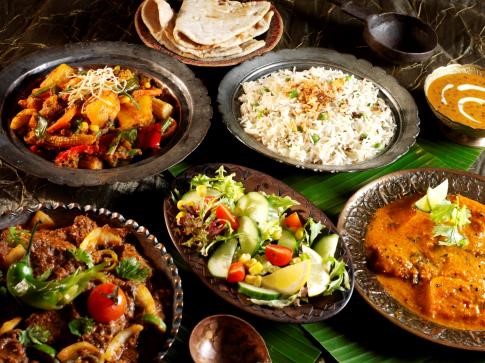 Dobar tek! 15.04.-19.04.PONEDJELJAK Hrenovke, kuhana jaja, bananaUTORAK Tijesto, umak bolonjez, kruhSRIJEDA -ČETVRTAK Rižoto sa svinjetinom, salata, kruhPETAK Tijesto zapečeno sa sirom, kruh